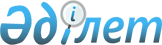 Вопросы реорганизации Государственной акционерной компании "Кен дала"Постановление Кабинета Министров Республики Казахстан от 4 августа 1995 г. N 1081



          В соответствии с Программой действий Правительства по
углублению реформ и выходу из экономического кризиса, в целях
развития конкуренции и ускорения процесса приватизации и в связи
с необходимостью приведения нормативных актов Кабинета Министров
Республики Казахстан в соответствие с Гражданским кодексом
Республики Казахстан Кабинет Министров Республики Казахстан 
постановляет:




          1. Согласиться с решением Государственного комитета Республики
Казахстан по управлению государственным имуществом и Наблюдательного
совета Государственной акционерной компании "Кен дала" о
реорганизации этой компании в акционерные общества "Кен дала" и 
"Оним".




          2. Определить основной функцией акционерного общества "Кен 
дала" производственно-техническое, информационное и сервисное
обслуживание сельскохозяйственных товаропроизводителей, независимо
от форм их собственности.




          3. Определить основной функцией акционерного общества "Оним"
внедрение интенсивных технологий по производству товарного зерна
кукурузы и других культур.




          4. Государственному комитету Республики Казахстан по управлению
государственным имуществом:




          отозвать государственные пакеты акций акционерных обществ,
переданных во владение, пользование и управление Государственной
акционерной компании "Кен дала" и территориальным акционерным
компаниям;




          отозвать акции акционерных обществ, не реализованные на
купонных аукционах к моменту выхода данного постановления;




          (абзац четвертый утратил силу - постановлением Правительства
РК от 29 декабря 1995 г. N 1884)




          совместно с акционерным обществом "Кен дала", главами
областных администраций и территориальными комитетами 
Государственного комитета Республики Казахстан по ценовой и
антимонопольной политике в месячный срок определить порядок 
реорганизации территориальных акционерных компаний, входивших в
состав Государственной акционерной компании "Кен дала";




          определить перечень акционерных обществ, государственные
пакеты акций которых подлежат реализации, и передать 
Государственному комитету Республики Казахстан по приватизации
для организации продаж акций в соответствии с действующим 
законодательством.




          5. Установить, что акционерное общество "Кен дала" является
правопреемником по всем обязательствам Государственной акционерной
компании "Кен дала", в том числе по полученным кредитам банков
(внутренним и внешним), Акционерному обществу "Кен дала" в месячный
срок внести предложения Государственному комитету Республики 
Казахстан по управлению государственным имуществом и Министерству
финансов Республики Казахстан о переоформлении части указанной
задолженности по кредитам банков акционерным обществам,
государственный пакет акций которых не передан акционерным обществам
"Кен дала" и "Оним".




          6. Государственному комитету Республики Казахстан по управлению
государственным имуществом привести в соответствие с данным 
постановлением учредительные документы акционерных обществ "Кен 
дала" и "Оним" и входящих в их состав акционерных обществ, а также
ведомственные нормативные акты.




          7. Установить, что президентов акционерных обществ "Кен дала"
и "Оним" на период до первого собрания акционеров назначает Кабинет
Министров Республики Казахстан.




          8. Исполнение данного постановления заслушать в порядке 
контроля на Президиуме Кабинета Министров Республики Казахстан в
ноябре 1995 года.




          9. Признать утратившими силу:




          постановление Кабинета Министров Республики Казахстан от
4 сентября 1993 г. N 805 "О президенте и Наблюдательном совете
Государственной акционерной компании "Кен дала";




          постановление Кабинета Министров Республики Казахстан от 7
сентября 1993 г. N 837 "О создании Государственной акционерной
компании "Кен дала" (САПП Республики Казахстан, 1993 г., N 36, ст. 
412);




          постановление Кабинета Министров Республики Казахстан от 13
июня 1994 г. N 624 "О внесении изменения в постановление Кабинета
Министров Республики Казахстан от 7 сентября 1993 г. N 837" (САПП
Республики Казахстан, 1994 г., N 25, ст. 266).





  Премьер-министр
Республики Казахстан

                                            Приложение N 1



                                  к постановлению Кабинета Министров
                                        Республики Казахстан
                                     от 4 августа 1995 г. N 1081











                                                            Перечень




                 акционерных обществ, включаемых в
              состав акционерного общества "Кен дала"

                            Город Алматы
АО "Республиканский учебный центр"
АО "Главный вычислительный центр"
АО "Казагрокомплект"
АО "Республиканская база МТС "Сельхозтехника"

                        Акмолинская область
АО "Агроснаб"

                        Актюбинская область
АО "Темир"
АО "Ремонтник"
АО "Алга"
АО "Дархан"

                        Алматинская область  
АО "Агросервис"
АО "Жондеуши"
АО "Илийское МРОП"

                   Восточно-Казахстанская область 
АО "Облбаза МТС"

                         Жамбылская область
АО "Шеберхана"
АО "Ассаагропромтехника"
АО "Данекер"
АО "Уч-Булакская база МТС"
АО "Прогресс"
АО "Жуалинская агропромтехника"
АО "Контакт"

                   Западно-Казахстанская область
АО "Агрозапчасть"
АО "Агроремснаб"

                       Карагандинская область
АО "База N 1 МТС Карагандаагропромтехника"

                       Кзыл-Ординская область
АО "Агропромтехника"

                        Кустанайская область
АО "Тогузак"
АО "Техсервис"
АО "Кайрат"
АО "Кайнар"
АО "Жабдыктаушы"

                        Кокшетауская область
АО "Тулпар"
АО "Агропромтехника"
АО "Даутсервис"
АО "Кишкенеколь"

                        Павлодарская область
АО "Агропромтехника"

                    Северо-Казахстанская область
АО "Есильагротехника"
АО "Мамлютская райсельхозтехника"
АО "Тимирязевское ПО по МТО"
АО "Советское ПО по МТО"
АО "Булаевское ПО по МТО"
АО "Сергеевское ПО по МТО"

                      Талдыкорганская область
АО "Агропромтехника"
АО "Кулагер"
АО "Май-Тобе"
АО "Уста"

                         Тургайская область
АО "Агропромтехника"
АО "Красивенское СП"
АО "Кенесары"

                     Южно-Казахстанская область
АО "Кировский РАПТ"
АО "Туркестанское РАПТ"
АО "Жетысайагросервис"
АО "Мактааральское РАПТ"
АО "Облбаза Арысьселькомплект"

                                            Приложение N 2



                                  к постановлению Кабинета Министров
                                        Республики Казахстан
                                     от 4 августа 1995 г. N 1081











                                                            Перечень




                        акционерных обществ,
                        включаемых в состав
                    акционерного общества "Оним"

                         Жамбылская область
АО "Дархан"
АО "Шуагроснаб"

                         Южно-Казахстанская
АО "Отрар агросервис"
АО "Сайрам агросервис"




   
      
      


					© 2012. РГП на ПХВ «Институт законодательства и правовой информации Республики Казахстан» Министерства юстиции Республики Казахстан
				